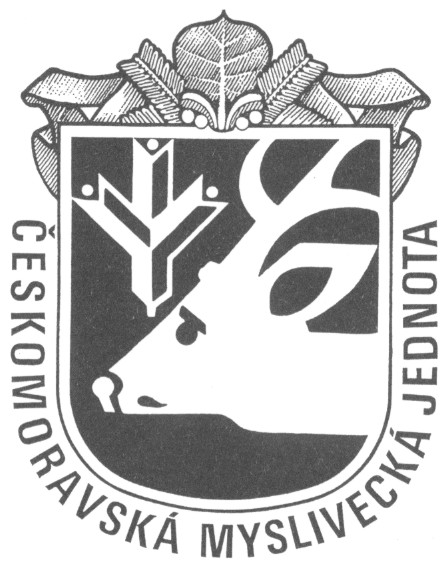 PLÁN KYNOLOGICKÝCH AKCÍ ČMMJ, z.s., OMS Břeclav na rok 2021Druh zkoušekDruh zkoušekdatumpro skupiny plemenpoznámkaKynologické akce pořádané ČMMJ, z. s., OMS Břeclav:Kynologické akce pořádané ČMMJ, z. s., OMS Břeclav:PŘIHLÁŠKY ZASÍLEJTE NA ČMMJ, z. s., OMS Břeclav, včetně fotokopie průkazu původuPŘIHLÁŠKY ZASÍLEJTE NA ČMMJ, z. s., OMS Břeclav, včetně fotokopie průkazu původuPŘIHLÁŠKY ZASÍLEJTE NA ČMMJ, z. s., OMS Břeclav, včetně fotokopie průkazu původuJarní svod loveckých psůJarní svod loveckých psů24.4. 2021Kulturní důmVelké NěmčiceZkoušky vlohZkoušky vloh25.4. 2021ohaři+malá plemenaVelké NěmčiceNorování nováčků (N)Norování nováčků (N)13.6. 2021PodivínBarvářské zkoušky (BZ)Barvářské zkoušky (BZ)26. 6. 2021ohaři +malá plemenaKobylíPodzimní zkoušky (PZ)Podzimní zkoušky (PZ)28.8. 2021ohaři +malá plemenaBulharyPodzimní zkoušky (PZ)Podzimní zkoušky (PZ)16.10.2021ohařiVelké PavloviceIndividuální zkoušky barvářů(IHb)Individuální zkoušky barvářů(IHb)Klubové akce pořádané pod záštitou ČMMJ, z. s., OMS Břeclav:Klubové akce pořádané pod záštitou ČMMJ, z. s., OMS Břeclav:PŘIHLÁŠKY ZASÍLEJTE NA PŘÍSLUŠNÝ KLUB PŘIHLÁŠKY ZASÍLEJTE NA PŘÍSLUŠNÝ KLUB PŘIHLÁŠKY ZASÍLEJTE NA PŘÍSLUŠNÝ KLUB Jihomoravský pohár – VZ        CACT Res. CACTJihomoravský pohár – VZ        CACT Res. CACT4.-5.9.2021KKO z.s. Novomlýnské derby,  CACT/RES.CACTNovomlýnské derby,  CACT/RES.CACT24.4. 2021KCHBO Brod nad DyjíNFT  FT  SOLOCACT/RES.CACTNFT  FT  SOLOCACT/RES.CACT25.4. 2021KCHBOBrod nad DyjíNFT  FT  SOLOCACT/RES.CACTNFT  FT  SOLOCACT/RES.CACT17.7. 2021KCHBOBrod nad DyjíKLUBOVÉ PZ,CACT/RES.CACTKLUBOVÉ PZ,CACT/RES.CACT25.9. 2021KCHBOBrod nad DyjíM E M O R I Á L YM E M O R I Á L YM E M O R I Á L YM E M O R I Á L YM E M O R I Á L YMemoriál Richarda Knolla28. - 29. 8. 202128. - 29. 8. 2021OMS ChomutovMemoriál Karla Podhajského25. - 26. 9. 202125. - 26. 9. 2021OMS Česká Lípa